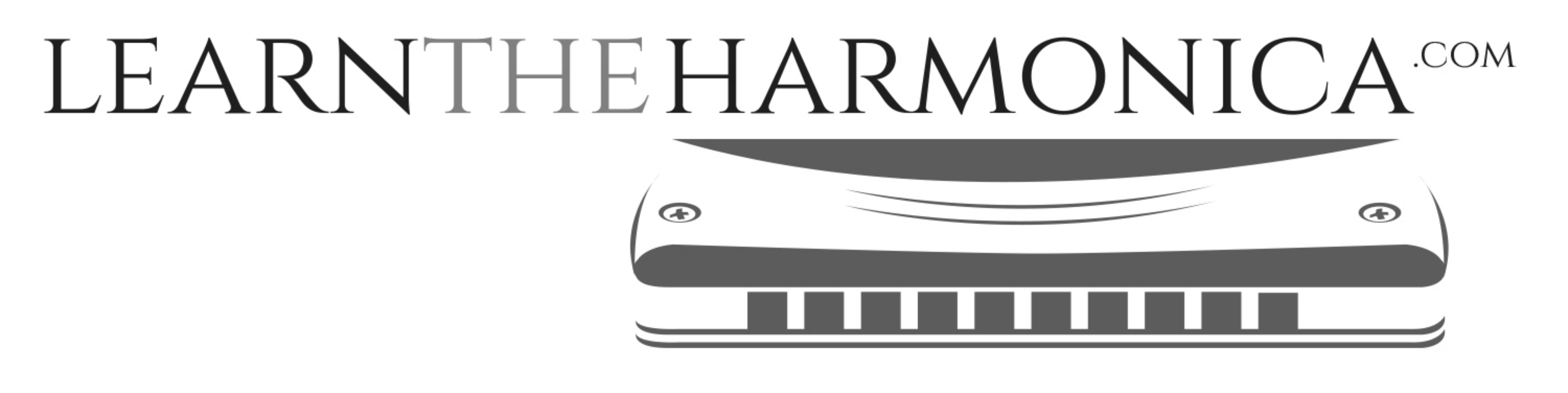 Girl from IpanemaTabbed for diatonic harmonica by Liam WardSong key: F (C harp in 12th position)6   5   5   -4  6    5  5 5  
Tall and tan and young and lovely 
  -4    6      5       5  -4   6  5   5    5    5 
The girl from  Ipanema goes walking 
-4  -5   -4  -4 -4    4  5   4  4  4   -3/   4 
And when she passes, each one she passes goes “Aah”When she walks, she's like a samba
That swings so cool and sways so gentle that
When she passes, each one she passes goes “Aah”-5   5*  -5  4*  -5  4*  -4/  4*Oh, but I watch her so sadly-6/  -6  -6/  5*  -6/  5*   5   5*
How can I tell her “I love you?"-6   6*   -6   6    -6   6   -5    6
Yes, I would give my heart gladly-6   6*  7  4  -4  5  -5  6  -6/
But each day, when she walks to the sea-6   6*   -3/  4   -4   5    -5    5*
She looks straight ahead, not at me
Tall and tan and young and lovely 
The girl from  Ipanema goes walking 
And when she passes, I smile but she doesn't see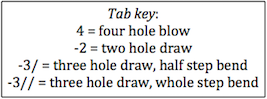 